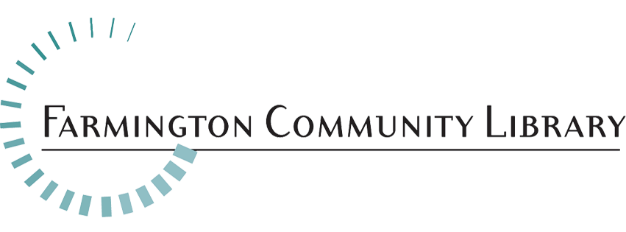 Office Assistant/Accounting CoordinatorJob Summary The Office Assistant/Accounting Coordinator will be responsible for maintaining a filing system for accounting records, in order to assist in the timely process of payments. The Office Assistant/Accounting Coordinator will also prepare and produce reports, perform general clerical work, and other duties as assigned by the Director and Executive Assistant. Essential Duties/Responsibilities May Include:  ▪ Delivers monetary deposits to financial institutions.▪ Assists in handling of incoming and outgoing mail, including UPS, FedEx, Amazon, etc. ▪ Assist with room reservations. ▪ Producing proper documentation for auditors. ▪ Acts as liaison with accounting firm.▪Records and reconcile gift fund donations.▪ Handles the proper steps of recording gifts and memorials for the Library. ▪ Determine and record completion of gift/memorial requests within each fiscal year. ▪ Maintains appropriate records of donors. ▪ Prepare reports, correspondence, and appropriate documentation at the request of the Director and   Supervisor. ▪ Assist with organizational events, including the Friends Gala. ▪ Create monthly deposit summaries for all charge slips. ▪ Files appropriate correspondence and reports. ▪ Handles account receivables and submits statements and documentation for timely payment. ▪ Performs other duties as assigned.This job description is intended to represent only the key areas of responsibilities; specific position assignments will vary depending on the business needs of the department.  Minimum Qualifications: ▪ High school diploma or equivalent. ▪ At least one year of related experience required. ▪ Knowledge of accounting principles, and terminology preferred. Required Skills and Knowledge: ▪ Knowledge of electronic communication tools. ▪ Tactfulness and adaptability in dealing with other professional colleagues, the Board, staff and the.  public. ▪ Excellent verbal and written communication skills. ▪ Excellent organizational skills and attention to detail. ▪ Excellent interpersonal and customer service skills. ▪ Excellent time management skills with a proven ability to meet deadlines. ▪ Proficient with Microsoft Office Suite or related software. Please include your cover letter, resume, and application. Application available at: http://history.farmlib.org/pdfs/Employment_Application_3_2018.pdf Deadline for application packet is May 17, 2021 to:  Crystal PetersonCrystal.Peterson@farmlib.orgFarmington Community Library32737 West 12 Mile RoadFarmington Hills, MI 48334